Op een voorwerp van  dat langs de positieve X-as beweegt werkt slechts één kracht; deze heeft een x-component waarvoor figuur 2 geldt.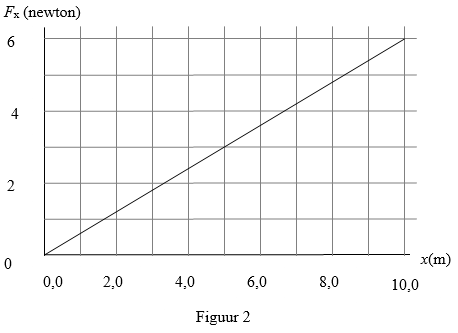 Als de snelheid van het voorwerp bij x =  gelijk is aan 3,0 m/s, wat is dan de snelheid van het voorwerp als x = 8,0 meter?	A.	7,2 m/s	B	6,2 m/s	C	5,2 m/s	D	4,2 m/sAntwoord: CVerrichte arbeid van de kracht van x=2,0 m tot x=8,0 m: Uitwerken: 